ПЛАН МЕРОПРИЯТИЙ КИРОВСКОЙ ОРДЕНА ПОЧЕТА ГОСУДАРСТВЕННОЙ УНИВЕРСАЛЬНОЙ ОБЛАСТНОЙ НАУЧНОЙ БИБЛИОТЕКИ ИМ. А.И. ГЕРЦЕНА НА АПРЕЛЬ  2019 ГОДАДиректор библиотеки 					Н.В. Стрельникова				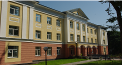 Дата ДеньВремя Место проведенияНаименованиемероприятияКраткая аннотация мероприятия02.04Вт.16:00Большой читальный зал«Вятских слов драгоценные клады»: к завершению проекта «Областной словарь вятских говоров»В рамках «Областных дней вятской книги»02.04Вт.17:30Отдел литературы на иностранных языкахКлуб любителей японского языка  культуры «Цветок сакуры»03.04Ср.14:00Литературная гостинаяМастер-класс «Подвеска пасхальная» (Ч.2)В рамках клуба «Мир увлечений»03.04Ср.16:00Отдел литературы на иностранных языкахКлуб друзей английского языка03.04Ср.17:30Отдел абонемента научной книги«Ближний Восток – знакомый и незнакомый»: современная зарубежная художественная литератураОбзор литературы.2019 год – перекрестный год культуры и туризма России и Турции03.04Ср.17:30Кабинет писателяЛекция «Трагедия и вина русской интеллигенции» (в рамках проекта «Книжная культура российской провинции»)Лекцию читает Н. И. Злыгостева, кандидат философских наук, главный научный сотрудник НИЦ регионоведения КОУНБ им. А.И. Герцена03.04Ср.18:00Конференц-зал«Прочувствуй историю нашего города». Творческая встреча с исследователем, издателем, меценатом, основателем Музея истории Хлынова Валерием Ивановичем Федяевым04.04Чт.16:00Патентный секторЗаседание Инженерного бюро Центр развития инноваций «Новатор»04.04Чт.17:00Конференц-зал«Маэстро Сахар: „Музыка, труд, любовь“». Концерт. Ведущая – Е. Кремер, внучка маэстро К 100-летию со дня рождения С. Б. Сахара, Почётного гражданина г. Кирова04.04Чт.18:00Литературная гостинаяШахматный клуб04.04Чт.18:00Лекционный залЗаседание Вятского интеллектуального клуба по теме «Вятская книга-2018: состояние и проблемы»В рамках «Областных дней вятской книги»05.04Пт.15:00Лекционный зал«Первые шаги юного исследователя»: презентация работ лауреатов конференций общеобразовательных школ и Дворца творчества-мемориала г. КироваВ рамках «Областных дней вятской книги»05.04Пт.18:00Большой читальный залОтчетный концерт Хоровой школы мальчиков и юношей «Орлята»07.04Вс.11:00Литературная гостинаяСеминар «Понятие о карме»В рамках «Клуба позитивной психологии». Ведущая – И.А. Леви, психолог, заслуженный учитель России07.04Вс.13:00Литературная гостинаяМастер-класс «Жгут из бисера»В рамках клуба «Мир увлечений»07.04Вс.15:00Конференц-зал«Киноклуб в Герценке». Документальный фильм «Вырваться. История любви» (18+). Реж. Ольга Аверкиева (Россия, Пермь, 2018, 41 мин.)Лучшие фильмы международного кинофестиваля «Эхо «Флаэртианы» – 2018»  07.04Вс.15:00Большой читальный залЗанятие клуба «Садовод» по теме «Редкие (малораспространённые) культуры, как ценный пищевой источник и их технология выращивания»Лектор – Г. А. Ренгартен, кандидат сельскохозяйственных наук, старший преподавательВГСХА08.04Пн.13:00Патентный сектор«Творчество рождает красоту». Открытие выставки Ксении Борисовны Михайловой 08.04Пн.18:00Литературная гостинаяСеминар «Почему я непослушный»В рамках «Родительского клуба». Ведущая – М.Л. Владимирова, к.п.н., психолог, режиссёр, театральный педагог09.04Вт.17:30Отдел литературы на иностранных языкахКлуб любителей японского языка  культуры «Цветок сакуры»10.04Ср.14:00Литературная гостинаяМастер-класс «Птица для радости и настроения»В рамках клуба «Мир увлечений»10.04Ср.16:00Отдел литературы на иностранных языкахКлуб друзей английского языка10.04Ср.18:00Литературная гостиная«Леди Макбет Мценского уезда». Спектакль НеДетского Театра «КАКТУС»В рамках заседания литературного клуба «Зелёная лампа».Вольный рассказ одноимённого очерка Николая Лескова. Рассказ ведут: Мария Антропова, Павел Власов. Постановка: Катерина Лучникова11.04 Чт.14:00Литературная гостинаяМастер-класс «Ткачество полосатого пояса с перекидом на дощечках»В рамках клуба «Мир увлечений»11.04Чт.16:00Патентный секторЗаседание Патентного бюроЦентр развития инноваций «Новатор»11.04Чт.17:30Конференц-зал«Человек в культуре постмодерна». Лекция известного российского философа, специалиста по философской онтологии и вопросам экологии, доктора философских наук, профессора, заведующего кафедрой философской антропологии философского факультета МГУ имени Ломоносова Ф. И. Гиренка (г. Москва)11.04Чт.17:30Арт-центрЛитературно-музыкальная композиция «Это всё Она»В рамках проекта «Литературные вечера на Вятке»11.04Чт.18:00Литературная гостинаяШахматный клуб12.04Пт.17:00Арт-центрВстреча с главным редактором  литературно-художественного журнала «Литера» Сергеем Африкановичем Щегловым (г. Йошкар-Ола, Республика Марий Эл)12.04Пт.18:00Большой читальный залОтчётный концерт инструментального отделения хоровой школы «Классика»12.04Пт.18:00Литературная гостиная«Российская цивилизация: история и характерные черты», цикл лекций о мировых цивилизациях В рамках клуба «Знание». Ведущий – А. Н. Харин, к.и.н., доцент Кир. филиала РАНХиГС14.04Вс.11:00Большой читальный зал Встреча юных журналистов «Парад вятской молодёжной прессы» В рамках «Областных дней вятской книги»14.04Вс.11:00Арт-центрСеминар «Конфликты – решать или бежать?» (встреча с элементами тренинга и психологическими техниками профилактики конфликтов)В рамках «Клуба позитивной психологии». Ведущая – Е.А. Куклина, педагог-психолог, клинический психолог 14.04Вс.11:00Литературная гостинаяТретий мастер-класс из цикла «Игрушки для детей» –  «Мишка из фетра» В рамках клуба «Мир увлечений»15.04Пн.15:30Отдел краеведческой литературыОткрытие фотовыставки Е. Н. Чудиновских «Возрождение храмов Вятки»15.04Пн.17:00Большой читальный зал Обучающее занятие в рамках проекта «Моя история»: «Информационные ресурсы государственных и муниципальных архивов в изучении истории семьи»; «Информационные ресурсы Интернет» (регистрация)15.04Пн.17:30Литературная гостинаяВстреча «Семейного клуба гуманной педагогики»Лаборатория «Семейного клуба гуманной педагогики»16.04Вт.17:00Арт-центрЗанятие городского фотоклуба «Диана»16.04Вт.17:30Литературная гостинаяВстреча с издателем, директором Вятского книжного издательства И.В. Папыриным16.04Вт.17:30Отдел литературы на иностранных языкахКлуб любителей японского языка  культуры «Цветок сакуры»17.04Ср.14:00Литературная гостинаяМастер-класс «Пасхальная подвеска» (Ч. 3)В рамках клуба «Мир увлечений»17.04Ср.16:00Отдел литературы на иностранных языкахКлуб друзей английского языка17.04Ср.17:30Кабинет писателяЛекция «Трагедия и вина русской интеллигенции. Продолжение» (в рамках проекта «Книжная культура российской провинции»)Лекцию читает Н. И. Злыгостева, кандидат философских наук, главный научный сотрудник НИЦ регионоведения КОУНБ им. А.И. Герцена17.04Ср.18:00Литературная гостинаяВебинар с участием Ш. А. Амонашвили, доктора психологических наук, профессора, дважды лауреата премии Правительства РФ в области образованияВ рамках «Семейного клуба гуманной педагогики»18.04Чт.17:00Патентный секторЗанятие физико-математического кружкаЦентр развития инноваций «Новатор»18.04Чт.18:00Большой читальный залКонцерт Смешанного хора ККМИ им. И. В. КазенинаВ рамках проекта «Музыкальные вечера в Герценке»18.04Чт.18:00Литературная гостинаяШахматный клуб20.04Сб.16:00-22:00«Библионочь в Герценке – 2019»В рамках седьмой Всероссийской акции «Библионочь – 2019»21.04Вс.15:00Конференц-зал«Киноклуб в Герценке». Документальный фильм «Петь» (12+). Реж. Ольга Короткая (Россия, Польша, 2017, 53 мин.)Лучшие фильмы международного кинофестиваля «Эхо «Флаэртианы» – 2018»  22.04Пн.17:00Арт-центрКлуб «Архитекторы Вятки»22.04Пн.18:00Большой читальный залКонцерт хора «Рапсодия»22.04Пн.18:00Литературная гостинаяСеминар «Речь и её значение в жизни человека»В рамках «родительского клуба». Ведущий – Л.Г. Рязанова, психолог, логопед, заместитель КРО «Гильдия дефектологов и логопедов на Вятке»23.04Вт.14:00Большой читальный залЗакрытие XXI ежегодной выставки «Вятская книга года – 2018» Церемония награждения книг – победителей конкурса «Вятская книга года – 2018»23.04Вт.14:00Литературная гостинаяМастер-класс «Люлька-саше из грецкого ореха»  В рамках клуба «Мир увлечений»23.04Вт.17:30Отдел литературы на иностранных языкахКлуб любителей японского языка  культуры «Цветок сакуры»23.04Вт.17:30Арт-центрПрезентация книги В. Уланова «Отголоски» (Киров, 2019)24.04Ср.16:00Отдел литературы на иностранных языкахКлуб друзей английского языка25.04Чт.15:00Большой читальный зал«Никто не забыт, ничто не забыто». Литературно-музыкальный вечер, посвящённый Дню Победы25.04Чт.16:00Литературная гостинаяЗаседание клуба «Краеведческий четверг» по теме «Всероссийская сельскохозяйственная перепись 2016 года. Основные итоги»25.04Чт.17:00Отдел редких книг«Театральная библиотека А. А. Прозорова». Экскурсия-обзор выставкиЗаседание Клуба «Вятские книголюбы» им. Е. Д. Петряева25.04Чт.18:00Литературная гостиная83-е открытое заседание Центра развития инноваций «Новатор»Центр развития инноваций «Новатор»25.04Чт.18:00Большой читальный залШахматный клуб26.04Пт.10:00-18:00Патентный сектор«День открытых дверей» по вопросам интеллектуальной собственности К Международному дню интеллектуальной собственности26.04Пт.17:00Арт-центрВечер памяти поэта Николая Сластникова26.04Пт.18:00Большой читальный зал«Давайте понимать друг друга с полуслова...» Литературно-музыкальный вечер, посвящённый 95-летию со дня рождения Б. Ш. ОкуджавыВ рамках проекта «Лишь слову жизнь дана»26.04Пт.18:00Литературная гостиная«Фашизм: сущность, корни, признаки и формы проявления»В рамках клуба «Знание». Ведущий – И. В. Чемоданов,  к.и.н., доцент кафедры всеобщей истории и политических наук ВятГУ27.04Сб.11:00Большой читальный залНаграждение победителей ХIV открытого межрегионального смотра-конкурса методических работ педагогов образовательных организаций (учреждений)28.04Вс.12:00Конференц-залТворческая встреча с российским писателем и журналистом Дмитрием Альбертовичем Лихановым и презентация романа «Bianca. Жизнь белой суки» (Москва, 2018)30.04Вт.16:00Арт-центрПросмотр художественного фильма «А зори здесь тихие…» (1972 г., реж. В. Ростоцкий)В рамках проекта «Классика – в кино». К 50-летию повести Б. Васильева «А зори здесь тихие…»К Дню ПобедыКНИЖНЫЕ  ВЫСТАВКИКНИЖНЫЕ  ВЫСТАВКИКНИЖНЫЕ  ВЫСТАВКИКНИЖНЫЕ  ВЫСТАВКИКНИЖНЫЕ  ВЫСТАВКИКНИЖНЫЕ  ВЫСТАВКИ01.04Пн.Отдел редких книг«Театральная библиотека А. А. Прозорова»К Году театра в России01.04Пн.Отдел краеведческой литературы«Новинки краеведческой литературы» 01.04Пн.Отдел краеведческой литературы«Новые поступления изданий Кировской области»01.04Пн.Отдел краеведческой литературы«Храмы Вятской земли»01.04Пн.Отдел краеведческой литературы80 лет со дня рождения Марата Ошеровича Френкеля, доктора географических наук, академика Российской академии естественных наук01.04Пн.Отдел краеведческой литературы125 лет со дня рождения Сергея Владимировича Дрягина, композитора, дирижёра, педагога01.04Пн.Отдел краеведческой литературы140 лет со дня рождения Петра Максимилиановича Дульского, художника-графика, искусствоведа01.04Пн.Отдел краеведческой литературы155 лет со дня рождения Александра Николаевича Луппова, чиновника, земского и общественного деятеля Из цикла «История Кировской областной научной библиотеки им. А. И. Герцена в датах и лицах»01.04Пн.Отдел краеведческой литературы90 лет со дня рождения Александра Петровича Рылова, писателя, журналиста, автора книг о природе Кировской области01.04Пн.Отдел краеведческой литературы85 лет ОАО «Булочно-кондитерский комбинат» (г. Киров)01.04Пн.Отдел обслуживания«На ветвях орнитологического древа»К Международному дню птиц 01.04Пн.Отдел обслуживания«На семейной книжной полке»К Международному дню детской книги 01.04Пн.Отдел обслуживания«Крым – наш!»К 75-летию со дня начала операции по освобождению Крыма от немецко-фашистских захватчиков. Из цикла «На фронтах Великой Отечественной»01.04Пн.Сектор текущей периодики«Горьким словом моим посмеются…»210 лет со дня рождения Н. В. Гоголя 01.04Пн.Отдел абонемента научной книги«Лауреаты и номинанты литературных премий 2017-2019 гг.»01.04Пн.Отдел абонемента научной книги«Пусть живые запомнят, и пусть поколения знают...»: Герои Советского Союза К 85-летию со времени учреждения звания Героя Советского Союза; к Всемирному дню авиации и космонавтики01.04Пн.Отдел абонемента научной книги«Горьким словом моим посмеются…»К 210-летию со дня рождения,  светоча отечественной литературы  Н. В. Гоголя02.04Вт.Музыкально-нотный сектор«Мастерство актёра. Актёрские тренинги по методикам величайших режиссёров»Год театра – 201902.04Вт.Отдел абонемента научной книги«Семейная книжная полка»  2 апреля – Международный день детской книги	02.04Вт.Отдел литературы на иностранных языках«Великое имя мировой истории» В 742 г. родился Карл Великий02.04Вт.Отдел литературы на иностранных языках«Читаем французскую классику» В этот день в 1840 г. родился Э. Золя03.04Ср.Отдел абонемента научной книги«Геология вокруг нас» К Дню геолога04.04Чт.Отдел абонемента научной книги«Судьбы сплетенья» 120 лет со дня рождения Владимира Набокова04.04Чт.Отдел литературы на иностранных языках«Имена античности» В 188 г. родился император Каракалла05.04Пт.Отдел обслуживания«Блистал Фонвизин, друг свободы!»К 275-летию со дня рождения Д.И. Фонвизина и Году театра 05.04Пт.Сектор текущей периодики«И была здесь битва великая…»К Дню победы русских воинов князя Александра Невского над немецкими рыцарями на Чудском озере (Ледовое побоище); сражение произошло 5 апреля 1242 года05.04Пт.Патентный сектор«Взаимодействие человека, общества и природы»05.04Пт.Отдел абонемента научной книги«Ближний Восток – знакомый и незнакомый»: современная зарубежная художественная литература2019 год – перекрестный год культуры и туризма России и Турции05.04Пт.Отдел абонемента научной книги«Кушайте на здоровье!»	Книж.выст.	5 апреля7 апреля – Всемирный день здоровья.Десятилетие действий ООН по проблемам питания (2016–2025 гг.)07.04Чт.Сектор текущей периодики«Здоровый образ жизни – выигрывает каждый» К Всемирному дню здоровья08.04Пт.Центр научной информации по культуре и искусству«10 апреля – День братьев и сестер»08.04Пн.Отдел обслуживания«Российская империя без Петра»К 335-летию Екатерины I 10.04Ср.Отдел литературы на иностранных языках«Ревущие двадцатые» В этот день в 1925 г. опубликована книга  «Великий Гэтсби» Ф. Фитцджеральда11.04Чт.Отдел обслуживания«Впереди сверкало льдом озеро Чудское»К Дню победы русских воинов князя Александра Невского над немецкими рыцарями на Чудском озере (Ледовое побоище) 11.04Чт.Отдел абонемента научной книги«Азбука предпринимательской деятельности»12.04Пт.Отдел обслуживания«Гоголь: от сатиры до мистики»К 210-летию со дня рождения Н. В. Гоголя  и Году театра12.04Пт.Сектор текущей периодики«Гагаринская весна»85 лет со дня рождения советского лётчика-космонавта Юрия Гагарина12.04Пт.Музыкально-нотный сектор«Комик столетия»К 130-летию со дня рождения Чарли Чаплина, американскогоактёра, режиссёра, сценариста12.04Пт.Отдел литературы на иностранных языках«Эмма – это я» В 1937 г. опубликована книга Г. Флобера «Мадам Бовари»15.04Пн.Отдел обслуживания«Мыслить – значит говорить с самим собой, слышать самого себя»К 295-летию со дня рождения И. Канта 15.04Пн. Сектор текущей периодики«Фундамент под названием – Культура»К Международному дню культуры15.04Пн.Патентный сектор«День экологических знаний»15.04Пн. Музыкально-нотный сектор«Песни, пришедшие с войной»К 74-й годовщине Победы в Великой Отечественной войне   1941 – 1945 годов16.04Вт.Отдел краеведческой литературы70 лет со дня рождения Александра Николаевича Мальцева 16.04Вт.Отдел краеведческой литературы90 лет со дня рождения Василия Афанасьевича Патрушева, педагога16.04Вт.Отдел краеведческой литературы75 лет со дня рождения Виталия Алексеевича Манылова, заслуженного юриста Российской Федерации16.04Вт.Отдел краеведческой литературы170 лет со дня рождения Андрея Платоновича Грудцына, крестьянского поэта, собирателя вятского фольклора16.04Вт.Отдел краеведческой литературы«Юбилейная мозаика»:125 лет назад вышел в свет первый номер «Вятской газеты»;25 лет назад состоялся первый выход в эфир музыкальной радиостанции «Радио Мария»;25 лет назад состоялось первое заседание Кировской областной Думы первого созыва (ныне – Законодательное Собрание Кировской области)16.04Вт.Отдел краеведческой литературы«Библиотеки-юбиляры: Кирово-Чепецкая городская публичная библиотека им. Д. С. Лихачёва (65 лет)»16.04Вт.Отдел литературы на иностранных языках«День экологических знаний»16.04Вт.Отдел литературы на иностранных языках175 лет со дня рождения французского писателя А. Франса17.04Ср.Отдел абонемента научной книги«Псевдоним: легенды и мифы второго имени в военной истории»  18 апреля – День победы русских воинов князя А. Невского над немецкими рыцарями в битве на Чудском озере18.04Чт.Музыкально-нотный сектор«Передвижник навсегда»К 185-летию со дня рождения Г. Мясоедова, русского художника19.04Пт.Отдел литературы на иностранных языках«Мятежный дух поэта» 195 лет со дня смерти Байрона19.04Пт.Отдел литературы на иностранных языках455 лет со дня рождения У. Шекспира22.04Пн.Отдел литературы на иностранных языкахК 200-летию немецкого поэта, переводчика Фридриха Боденштедта22.04Пн.Отдел литературы на иностранных языках«300 лет Робинзону»  Дата публикации книги Дефо23.04Вт.Патентный сектор«Творческим людям об авторских правах»Всемирный день книги и защиты авторского права26.04Пт.Сектор текущей периодики«Чёрная быль нашей истории»К Дню памяти погибших в радиационных авариях и катастрофах26.04Пт.Патентный сектор«В борьбе за золото и спорт»В этом году кампания, приуроченная к Международному дню интеллектуальной собственности, названа «В борьбе за золото» и посвящена миру спорта26.04Пт.Музыкально-нотный сектор«Портрет Дюка Эллингтона»К 120-летию со дня рождения Д. Эллингтона, американского музыканта, композитора26.04Пт.Отдел абонемента научной книги«Шекспир в Англии и у нас»К 455-летию со времени рождения английского поэта и драматурга У. Шекспира 26.04Пт.Отдел абонемента научной книги«Светлое воскресение – Пасха»29.04Пн.Отдел литературы на иностранных языкахК 120-летию джазмена Дюка Эллингтона29.04Пн.Отдел литературы на иностранных языкахК 180-летию японского художника Цукиока ЁситосиПервый в своей стране иллюстратор произведений А. С. Пушкина30.04Вт.Отдел абонемента научной книги«Официальная» и «неофициальная»  литература эпохи Екатерины II»К 290-летию  со дня рождения российской императрицы Екатерины II 30.04Вт.Отдел абонемента научной книги«Их выбрало время: рождённые в 1924…»К юбилеям В. Астафьева, Б. Окуджавы, Ю. Друниной, Б. ВасильеваОТДЕЛ БИБЛИОТЕЧНОГО ОБСЛУЖИВАНИЯ ГРАЖДАН С ОГРАНИЧЕНИЯМИ ЖИЗНЕДЕЯТЕЛЬНОСТИ (УЛ. СУРИКОВА, 10)ОТДЕЛ БИБЛИОТЕЧНОГО ОБСЛУЖИВАНИЯ ГРАЖДАН С ОГРАНИЧЕНИЯМИ ЖИЗНЕДЕЯТЕЛЬНОСТИ (УЛ. СУРИКОВА, 10)ОТДЕЛ БИБЛИОТЕЧНОГО ОБСЛУЖИВАНИЯ ГРАЖДАН С ОГРАНИЧЕНИЯМИ ЖИЗНЕДЕЯТЕЛЬНОСТИ (УЛ. СУРИКОВА, 10)ОТДЕЛ БИБЛИОТЕЧНОГО ОБСЛУЖИВАНИЯ ГРАЖДАН С ОГРАНИЧЕНИЯМИ ЖИЗНЕДЕЯТЕЛЬНОСТИ (УЛ. СУРИКОВА, 10)ОТДЕЛ БИБЛИОТЕЧНОГО ОБСЛУЖИВАНИЯ ГРАЖДАН С ОГРАНИЧЕНИЯМИ ЖИЗНЕДЕЯТЕЛЬНОСТИ (УЛ. СУРИКОВА, 10)ОТДЕЛ БИБЛИОТЕЧНОГО ОБСЛУЖИВАНИЯ ГРАЖДАН С ОГРАНИЧЕНИЯМИ ЖИЗНЕДЕЯТЕЛЬНОСТИ (УЛ. СУРИКОВА, 10)03.04Вт.10:00Сектор обслуживания инвалидов по зрению«Мудрость божьих заповедей»  Час духовности (клуб «Юность»)09.04Вт.14:00Сектор обслуживания инвалидов по зрению«Надежды маленький оркестрик»  Литературная гостиная, посвящённая творчеству Булата Окуджавы 11.04Чт.10:00Сектор обслуживания инвалидов по зрению«Отправляемся в полет – Марс давно отважных ждёт»  Игра-путешествие, посвящённая Дню авиации и космонавтики (клуб «Шаг навстречу»)16.04Вт.10:00Сектор обслуживания инвалидов по зрению«Вербное воскресенье»  Час православия (клуб «Юность»)21.04Вс.11:00Сектор обслуживания инвалидов по зрению«Волшебный мир сцены»  Брейн-ринг, посвящённый Году театра30.04Вт.10:00Сектор обслуживания инвалидов по зрению«Судьба человека» Просмотр художественного фильма с тифлокомментариямиКНИЖНЫЕ ВЫСТАВКИКНИЖНЫЕ ВЫСТАВКИКНИЖНЫЕ ВЫСТАВКИКНИЖНЫЕ ВЫСТАВКИКНИЖНЫЕ ВЫСТАВКИКНИЖНЫЕ ВЫСТАВКИ01.04Пн.Сектор обслуживания инвалидов по зрению«Великий художник слова»  Выставка-просмотр, посвящённая  210-летию  со дня рождения Н.В. Гоголя01.04Пн.Сектор обслуживания инвалидов по зрению«Наши пернатые друзья» Выставка изданий специальных форматов ко Дню птиц05.04Пт.Сектор обслуживания инвалидов по зрению«Путешествие в страну Экологию»  Ко Дню экологических знаний10.04Ср.Сектор обслуживания инвалидов по зрению«Пить – здоровью вредить»  Выставка для семейного чтения  12.04Пт.Сектор обслуживания инвалидов по зрению«Сатиры смелый властелин»  К  275-летию  со дня рождения русского драматурга Д.И. Фонвизина22.04Пн.Сектор обслуживания инвалидов по зрению«Судьбы сплетенья» К 120-летию со дня рождения писателя и литературоведа В.В. Набокова26.04Пт.Сектор обслуживания инвалидов по зрению«Чернобыль – черная быль нашей страны»  К Дню памяти погибших в радиационных авариях и катастрофах  